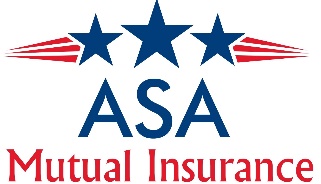 AUTO QUOTE SHEETName:			Date:	 Home:	Cell:	Work:  	 Address:		 Email:  	Prior Insurance Co.:	How long?	Expiration Date:  	Do you own Home, Mobile Home or have Renter’s Insurance?	Carrier?  	    GS = Good Student   HD = Home Discount   PL= PaperlessVEHICLES:Driver #NameDOBDL #GSHDPL1Insured2Spouse3Child4Child5Child6Child7OtherDriver #YearMakeModelVIN #CompCollTRLiability Only1Loss Payee:Loss Payee:Loss Payee:Loss Payee:Loss Payee:Loss Payee:Loss Payee:Loss Payee:Loss Payee:Driver #YearMakeModelVIN #CompCollTRLiability Only2Loss Payee:Loss Payee:Loss Payee:Loss Payee:Loss Payee:Loss Payee:Loss Payee:Loss Payee:Loss Payee:Driver #YearMakeModelVIN #CompCollTRLiability Only3Loss Payee:Loss Payee:Loss Payee:Loss Payee:Loss Payee:Loss Payee:Loss Payee:Loss Payee:Loss Payee:Driver #YearMakeModelVIN #CompCollTRLiability Only4Loss Payee:Loss Payee:Loss Payee:Loss Payee:Loss Payee:Loss Payee:Loss Payee:Loss Payee:Loss Payee:Driver #YearMakeModelVIN #CompCollTRLiability Only5Loss Payee:Loss Payee:Loss Payee:Loss Payee:Loss Payee:Loss Payee:Loss Payee:Loss Payee:Loss Payee:Driver #YearMakeModelVIN #CompCollTRLiability Only6Loss Payee:Loss Payee:Loss Payee:Loss Payee:Loss Payee:Loss Payee:Loss Payee:Loss Payee:Loss Payee:Driver #YearMakeModelVIN #CompCollTRLiability Only7Loss Payee:Loss Payee:Loss Payee:Loss Payee:Loss Payee:Loss Payee:Loss Payee:Loss Payee:Loss Payee: